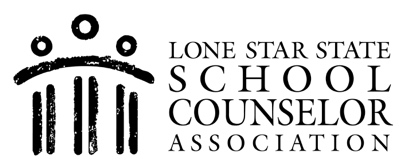 Student Feedback FormLesson Topic ____________________________________________________Counselor_______________________________________________________Please answer the following questions:

1. I enjoyed the lesson taught by my counselor (circle one):   	Agree         Disagree   2. I learned something new today.					Agree 	       Disagree3. Next time, I want my counselor to talk to my class about ____________________________4.  Three things I learned today:  1.   ______________________________________________                                                      2.   _____________________________________________                                                      3.   ______________________________________________
